Фонд перераспределения земель для создания и развития сельскохозяйственных организаций, в том числе крестьянских (фермерских) хозяйствЗемельный участок ОАО «Ульяновское Агро» (пункт 2 перечня)Земельные участки ОАО «Рудея Гранд» (пункт 1 перечня)Земельные участки ОАО «Ульяновское Агро» (пункт 3 перечня)№ п.п.Наименование землепользователя/дата и номер решения о включении в фонд перераспределения земельного участкаКоличество земельных участковПлощадь каждого земельного участка, гаИз нихИз нихИз нихБалл плодородия почвБалл кадастровой оценкиФактическое состояние земельного участкаМестоположение участка (адрес участка)Номер страницы альбома№ п.п.Наименование землепользователя/дата и номер решения о включении в фонд перераспределения земельного участкаКоличество земельных участковПлощадь каждого земельного участка, гапахотныхЛуговые естественныеПод постоянными культурамиБалл плодородия почвБалл кадастровой оценкиФактическое состояние земельного участкаМестоположение участка (адрес участка)Номер страницы альбома1.Открытое акционерное общество (далее – ОАО) «Рудея Гранд»участок 1-1,46231,3782--18,916,4Используется для посева зерновых культур вблизиаг. Кадино52.Открытое акционерное общество (далее – ОАО) «Ульяновское Агро»участок 2-7,1065-4,0414-6,7-12,24,9-11,4Не используетсявблизид. Рагозинка63.Открытое акционерное общество (далее – ОАО) «Ульяновское Агро»участок 3- 45,3199-43,4175-31,529,2Используется для посева зерновых культурвблизиаг. Сластены7Местоположение земельного участка   Обзорная схема 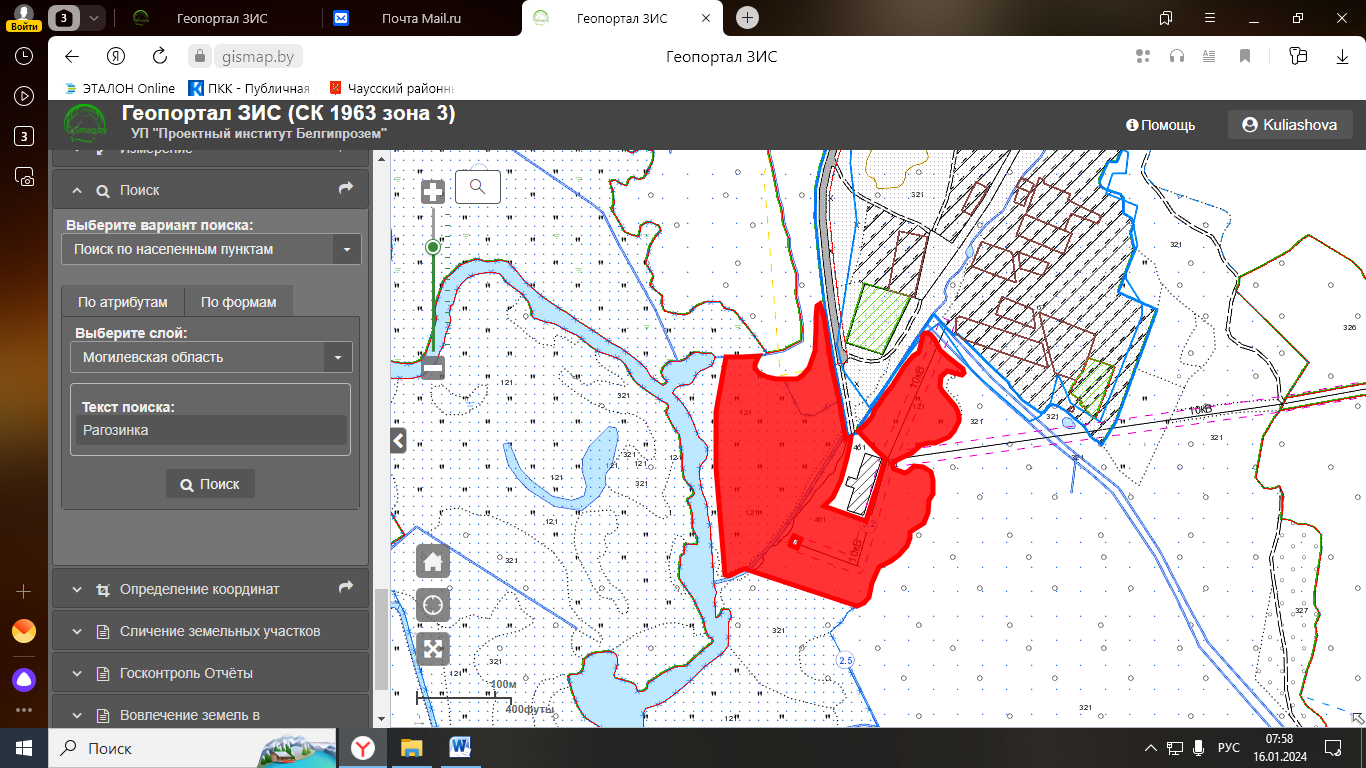 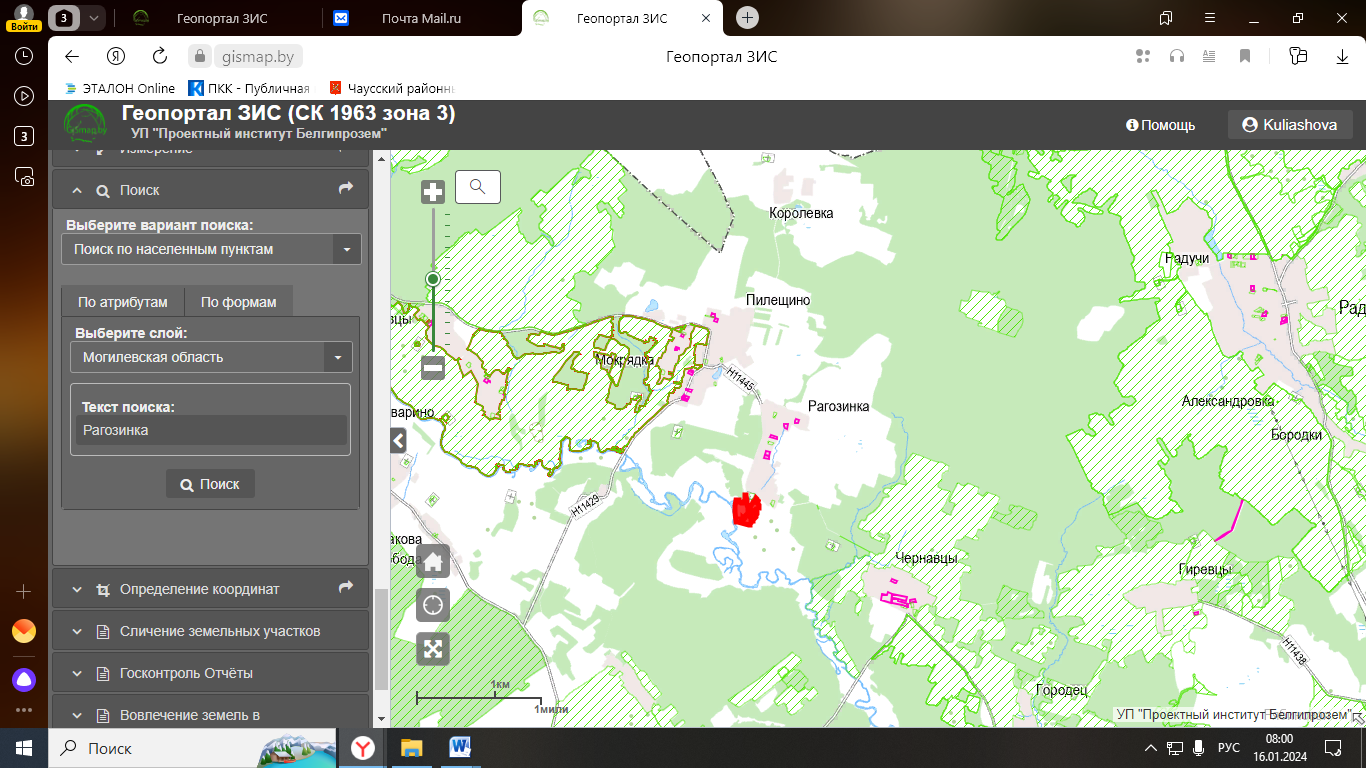 Причины включения земельного участка в фонд перераспределения земель:- ходатайство ОАО «Ульяновское Агро» о включении земельныхучастка  № 2 в фонд перераспределения земель Чаусского района для ведения КФХ.Условные обозначения:                        - земельные участки, подобранные                        для включения в фонд перераспределения земель Местоположение земельного участкаОбзорная схема 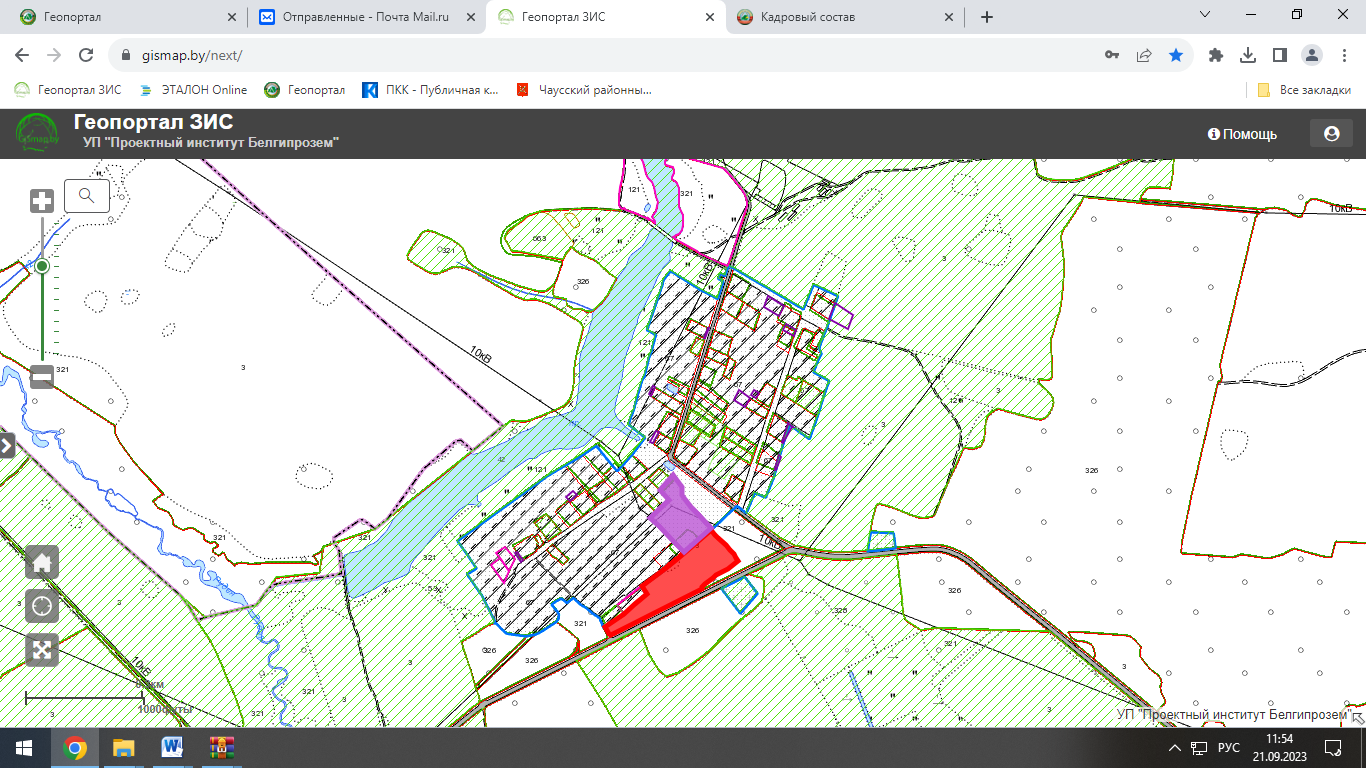 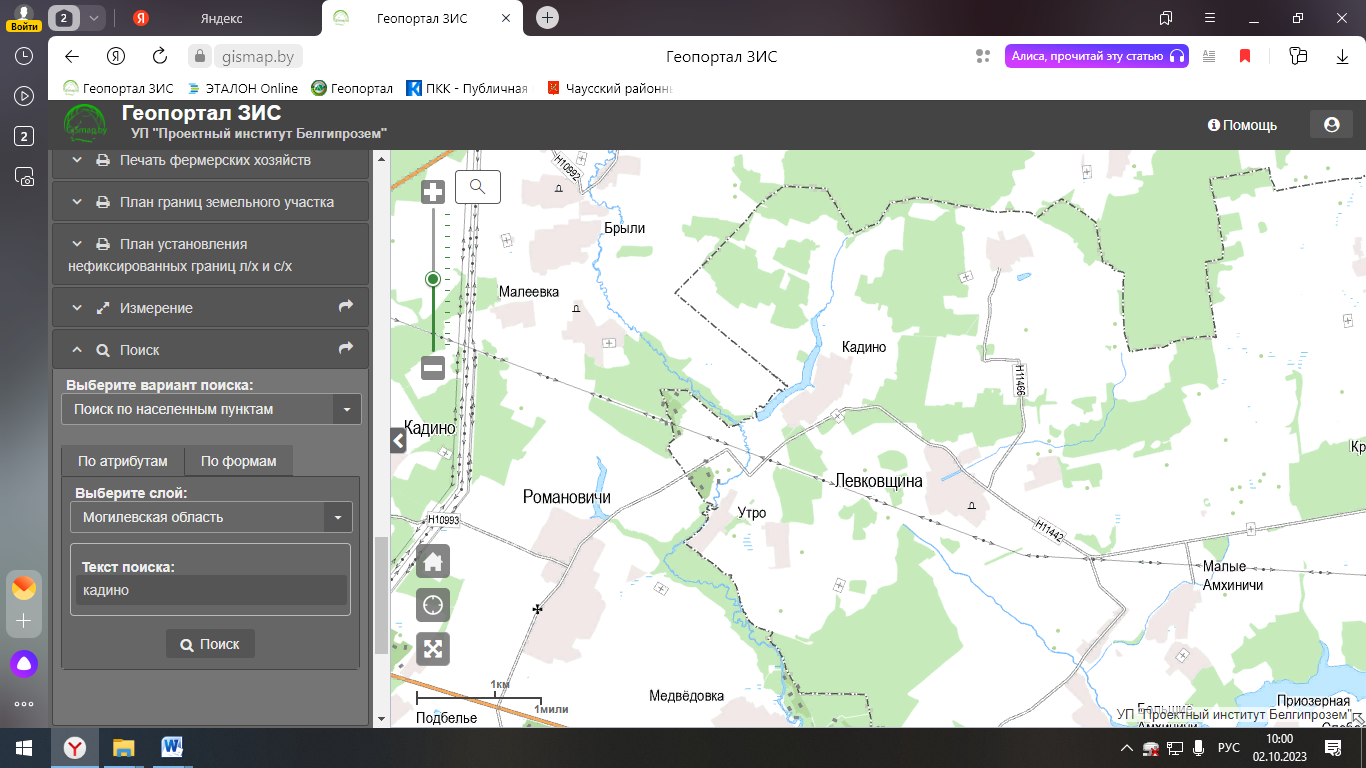 Причины включения земельного участка в фонд перераспределения земель:- ходатайство ОАО «Рудея Гранд» о включении земельныхучастков №1 и №2 в фонд перераспределения земель Чаусского района для ведения КФХ.Условные обозначения:                        - земельные участки, подобранные                        для включения в фонд перераспределения земель Местоположение земельного участкаОбзорная схема 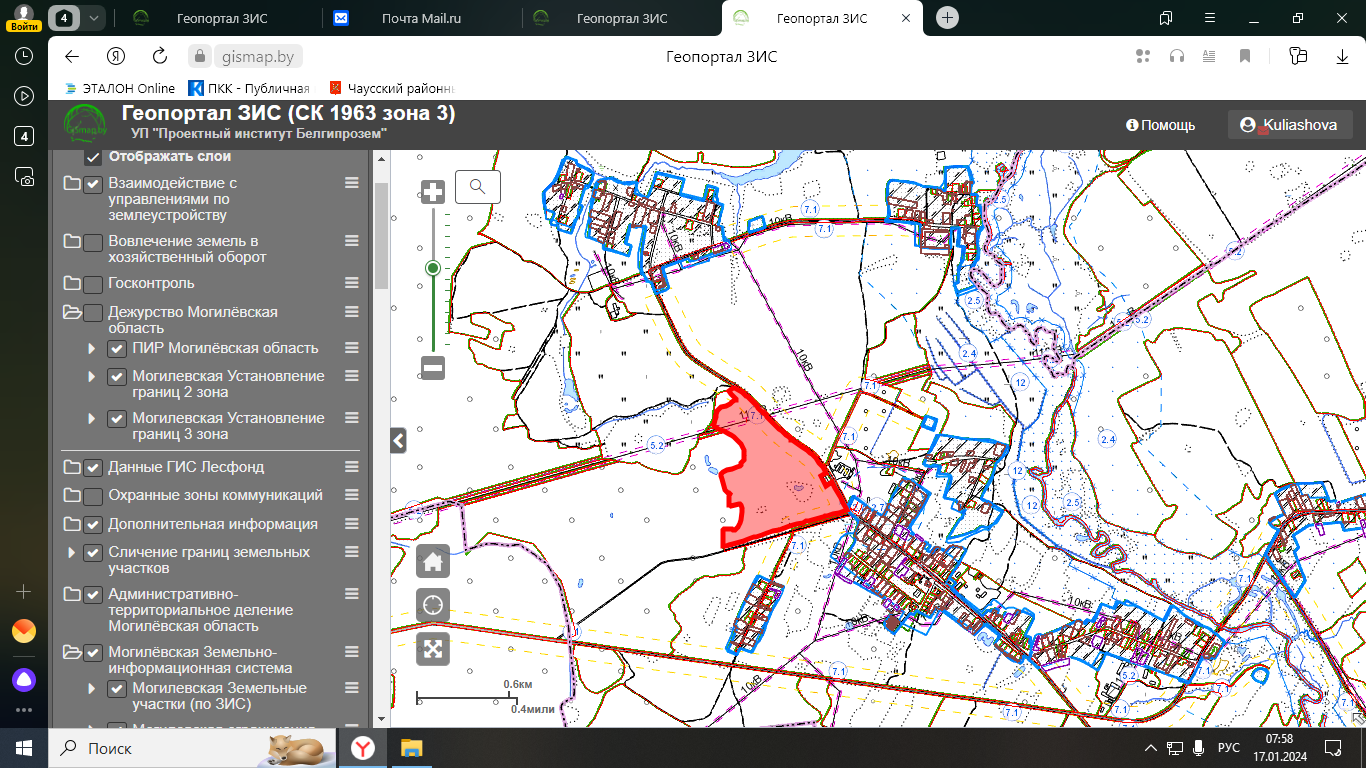 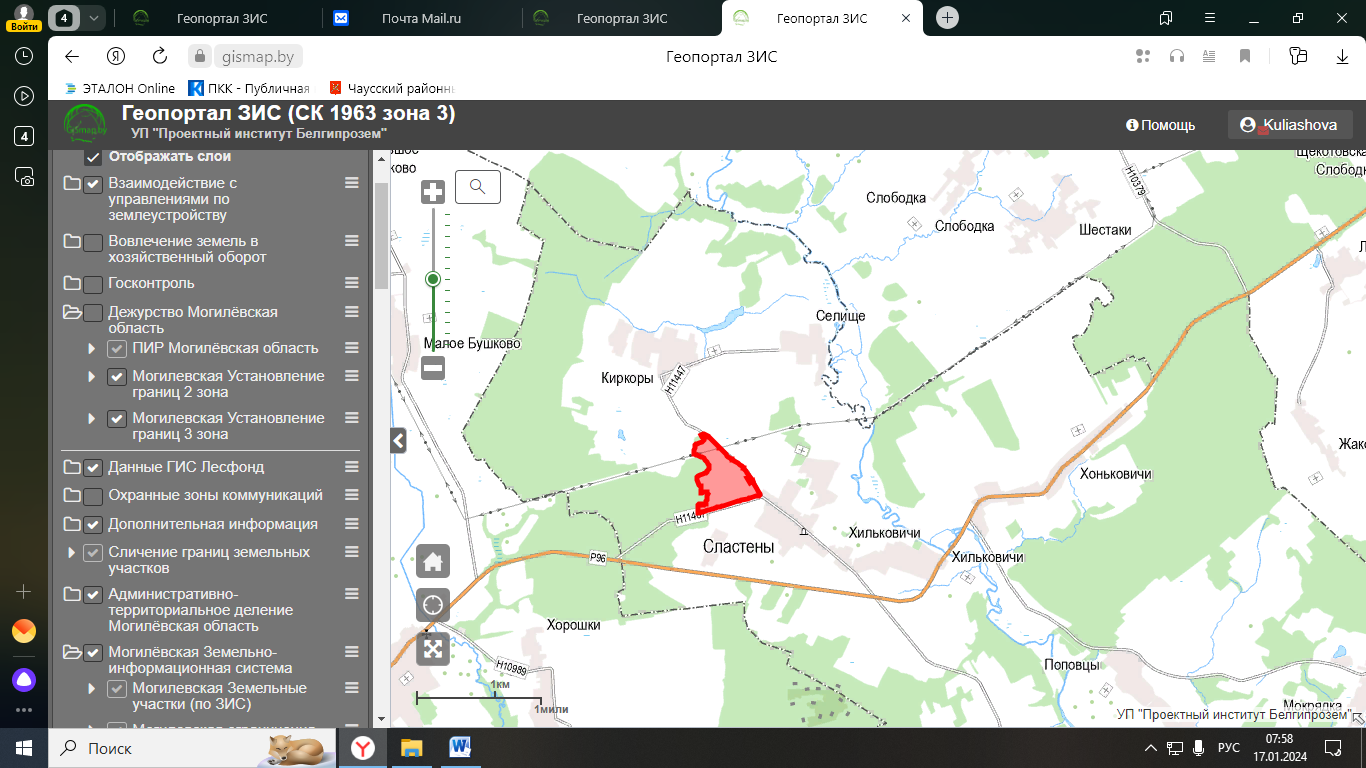 Причины включения земельного участка в фонд перераспределения земель:- ходатайство ОАО «Ульяновское Агро» о включении земельныхучастка  № 3 в фонд перераспределения земель Чаусского района для ведения КФХ.Условные обозначения:                        - земельные участки, подобранные                        для включения в фонд перераспределения земель 